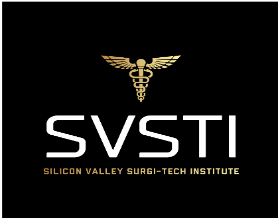 SVSTI ACADEMIC ASSOCIATE OF APPLIED SCIENCE (AAS) IN SURGICAL TECHNOLOGY General Education courses are completed in a 16-week semester which will be taken on the front end of the Associate of Applied Science in Surgical Technology Degree Program.  Current students already enrolled or graduated will complete the General Education requirements at the back end of the Associate of Applied Science in Surgical Technology Program. The General Education credits will be done online through Cengage, MindTap and/or WebAssign.*Online General Education Courses	Surgical Technology Term 1 Lecture (ST1) online Surgical Technology Term 1 Lab (ST111) Surgical Technology Term 2 Lecture (ST2) online Surgical Technology Term 2 Lab (ST222) Surgical Technology Term 3 Lecture (ST3) online& CST Prep Surgical Technology Term 3 Externship (ST333) **All future Surgical Technology students must complete the Academic Associate of Applied Science (AAS) in Surgical Technology Degree Program. Total for Certificate Program … 1616 Clock Hours = 73 Credits Total for AAS Degree Program … 1856 Credit Hours = 88 Credits *Total for General Education Courses … 240 Credit Hours = 15 Credits CourseLecture HoursLab Hours Practical Hours Semester Credit HoursENG101 English Writing &Composition 48003MAT101 Basic Mathematics for College Students 48003SPH205 Interpersonal Communication 48003PSY101 Introduction to Psychology48003CLT102 Computer Concepts48003Total for General Education courses2400015CourseLecture HoursLab Hours Practical Hours Semester Credit HoursBIO165 Anatomy & Physiology I64004 HLTH101 Medical Terminology I4803HLTH150 Surgical Instruments I48003HUM200 Ethics 64004AST150 Surgical Procedures I64004BIO185 Microbiology64004Total for ST1 Lecture 3520022CourseLecture HoursLab Hours Practical Hours Semester Credit HoursST111014405Total for ST Term 1 for both Lecture & LabTotal Hours 496Total Credit Hours 27CourseLecture HoursLab Hours Practical Hours Semester Credit HoursBIO175 Anatomy & Physiology II64004 HLTH102 Medical Terminology II4803HLTH160 Surgical Instruments II48003PSY200 Human Behavior  64004AST200 Surgical Procedures II64004BIO250 Pharmacology 48003Total for ST2 Lecture 3360021CourseLecture HoursLab Hours Practical Hours Semester Credit HoursST222014405Total for ST Term 2 for both Lecture & LabTotal Hours 480Total Credit Hours 26CourseLecture HoursLab Hours Practical Hours Semester Credit HoursST3140009CourseLecture HoursLab Hours Practical Hours Semester Credit HoursST3330050011 Total for ST Term 3 for Externship, Online & CST Prep classTotal Hours 640Total Credit Hours 20